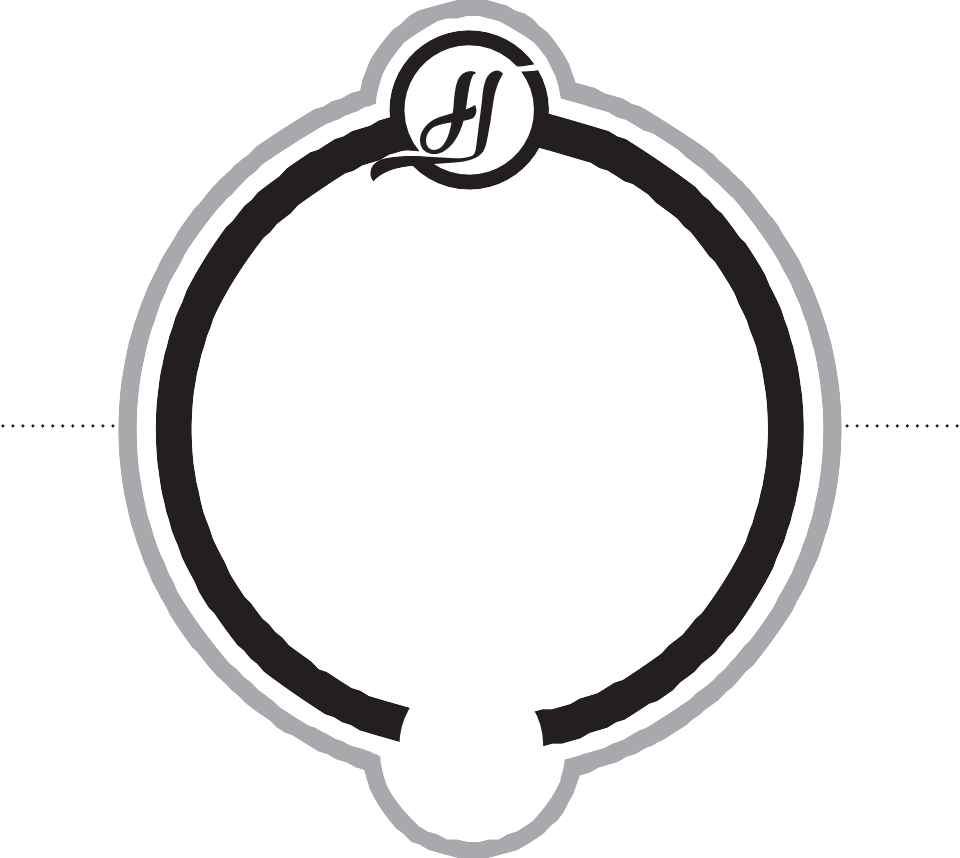 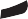 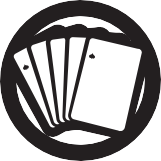 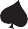 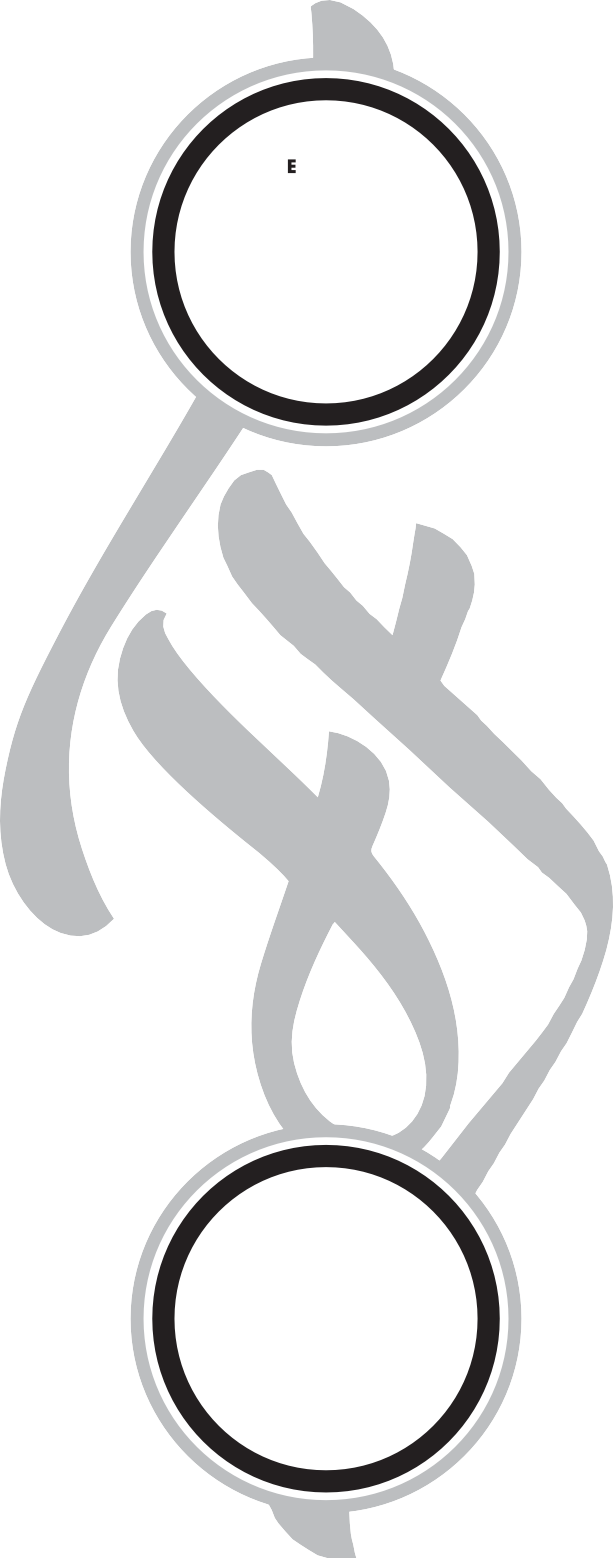 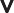 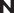 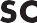 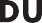 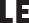 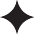 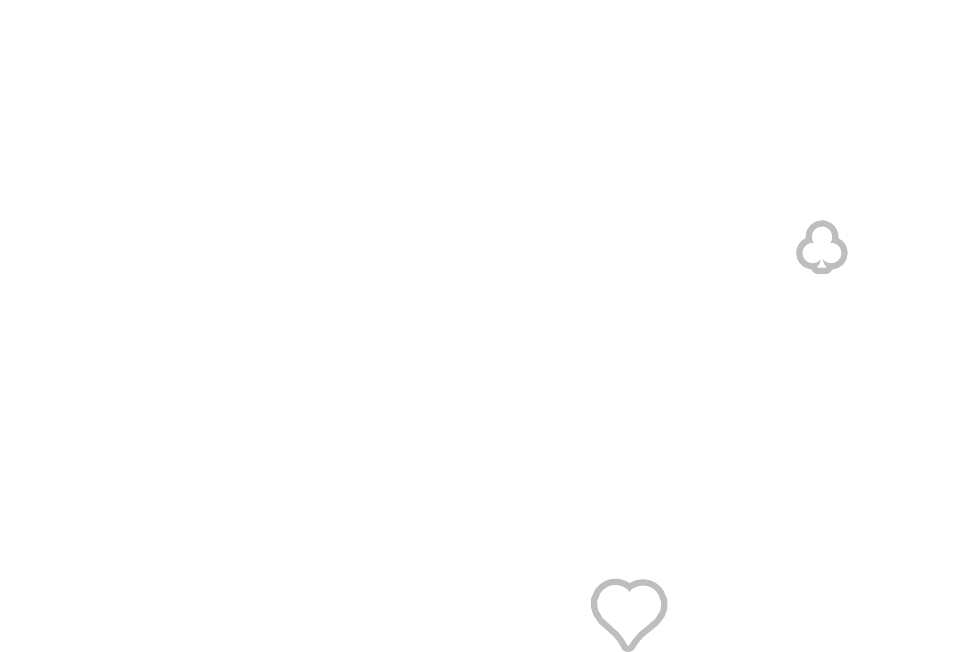 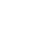 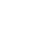 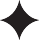 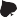 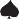 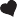 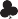 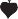 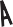 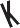 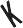 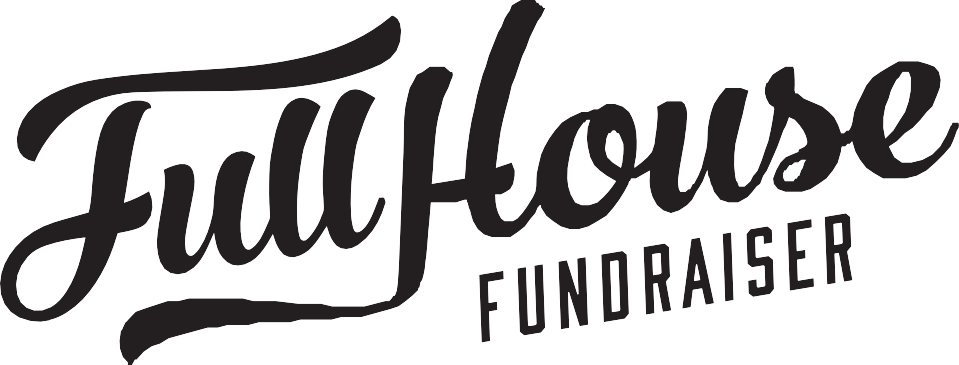 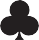 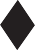 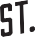 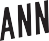 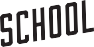 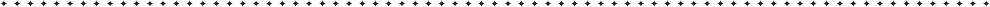 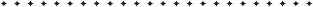 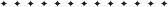 COMPANY SPONSORS 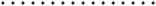 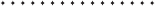 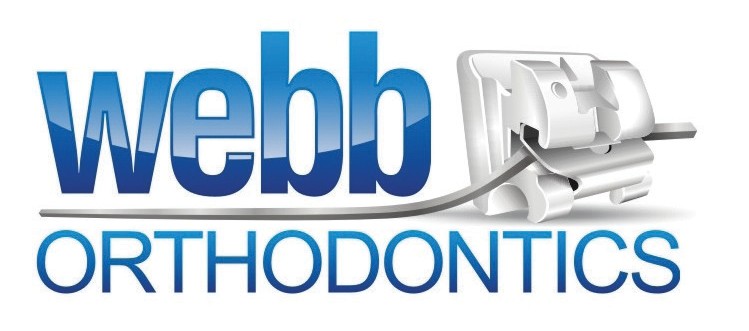 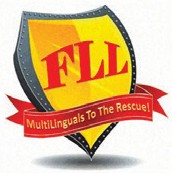 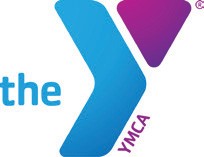 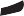 WELCOME TO THE 2015 ST. ANN CATHOLIC SCHOOL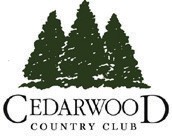 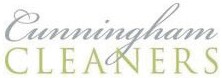 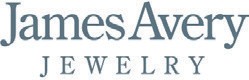 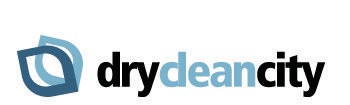 FULL	HOUSE	FUNDRAISERThis event raises critical funds that pay for classroom materials, technology, extra curricular activities and community building events for the St. Ann Catholic School family. Thank you for your contributions of time, talent and treasure in making this year’s event possible. Now it’s time to have some fun!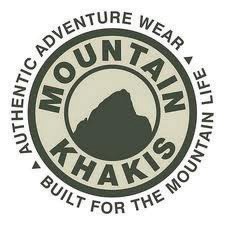 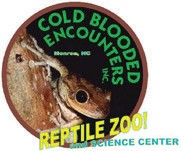 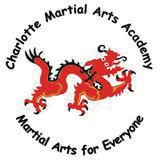 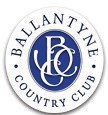 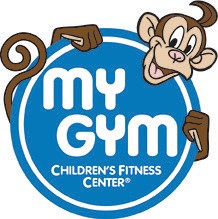 Please enjoy the food, auction, Casino games and the prizes! Exchange your chips	                                                                                                                                                                                                    for grand prize tickets at the Chip Exchange Table. The more you win at the games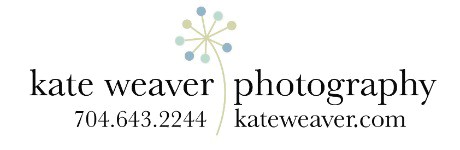 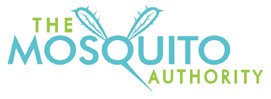 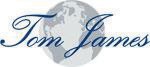 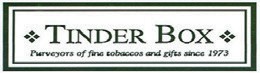 the more opportunities you have to win one of our three exciting Grand Prizes! Also, remember to browse the Silent Auction for a wide variety of fabulous items. There is definitely something for everyone!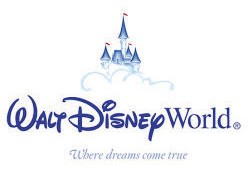 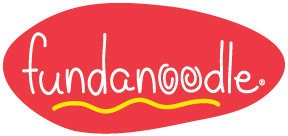 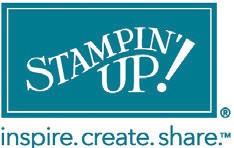 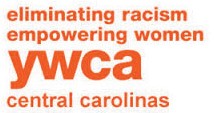 Finally, this evening wouldn’t be possible without the hard work and dedication of our volunteers, thanks to all of you for what you have put together!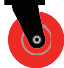 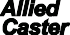 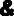 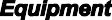 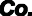 TABLE SPONSORS S P E C I A L  T H A N K S  T O  O U R  V E R Y  G E N E R O U S  T A B L E  S P O N S O R S ! 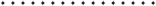 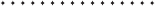 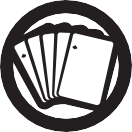 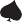 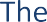 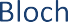 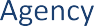 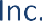 Dr. and Mrs. William Poston The Murphy Family – Patrick Murphy / 5th grade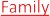 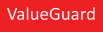 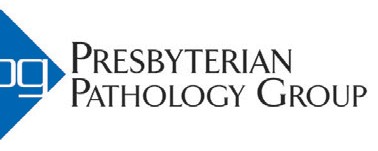 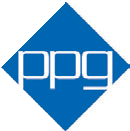 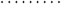 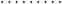 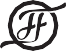 S T. ANN PTO BOARD MEMBERS 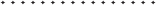 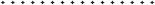 815 $50 PUBLIX Gift Card + Popcorn Spice Sampler from SAVORY SPICE SHOP.............................................................903 4 - One Hour Group Lessons 10 & Under or Adult Beginner Lessons from CHARLOTTE CITY TENNIS ACADEMY.............................................................SPECIAL THANKS TO THE PTO BOARD AND OUR TEAM OF VOLUNTEERS FOR THEIR WORK AND DEDICATION: 816   Quilted Tote, Coffee, Tea, Amazing Grace  forFamilies, You are Mine CD, Rosary & Book, Cross, Visor Clip, Picture Frame, Who Laid the Corner- stone of the World - SEVEN GIFTS CATHOLIC BOOK STORE817 2 Gallons Paint from SHERWIN WILLIAMS and 1 Day Painting Services (up to 8 Hours) courtesy of RICH MASSATI.............................................................818 Animal medical examination including vaccinations and any necessary lab work at ST. FRANCIS ANIMAL HOSPITAL (HWY 51 &Kettering Dr.)904 One week of 1/2 Day CHARLOTTE CITY TENNIS ACADEMY Summer Camp at Freedom Park/Park Road Park.............................................................905 Uptown Fun! Pre-Game at MORTIMER’S Cafe & Pub and a CHARLOTTE KNIGHTS PRIZE PACK906 Hike & explore GRANDFATHER MOUNTAIN (tickets for 4) and gear up with a $25 gift card, The North Face bag and water bottle from THE GREAT OUDOOR PROVISION COMPANY.............................................................Katie Barlow | PresidentStephanie Hoffman | Co-Vice President Tracy Beatty | Co-Vice President Pamela Oravetz| SecretaryAnnette Semprit | Co-Treasurer Betsy Caldwell | Co-Treasurer Laura Swift | Communications ChairRachel Ortiz | Room Parent CoordinatorKristen Ochsenhirt | Teacher RepresentativeMrs. Kathy McKinney | PrincipalBrandon Scharr, Lura Teeter, Mary Bloch, Piper Garwacki, Beth Collins, Amber Simpson | Special Support Members.............................................................819 Don’t Forget Mother’s Day May 5th - Show Mom how much you love her with goodies from: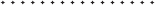 907 Free session Pilates or Yoga with trainer MICHELLE CLUTE + 3 Month YMCA Metro Adult Membership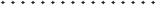 CASINO NIGHT VOLUNTEERS SWOOZIES - Personalized 32 oz. tumbler BLOSSOM SHOP - $35 Gift Certificate VERA BRADLEY - Petal Paisley Tote Bag CAFE MONTE - $50 gift certificate.............................................................820 Custom stationary from THREE LITTLE BIRDS.............................................................821 Full Set of braces from WEBB ORTHODONTICS in SouthPark - Expert, Efficient, Enjoyable CareSPORTS & FITNESS 900 CCHS Alumni Starter Set - Jersey, Hoodie,T-Shirt, Scarf, Stadium Cushion from ADD LOGOS (size exchange permitted).............................................................901 NFL Collectors Carolina Panthers Football and clear stadium tote bag - CAROLINA PANTHERS..........................................................................................................................908 2 All Sport Day Passes at the US NATION- AL WHITEWATER CENTER + 2 Bloomin’ Onions at OUTBACK STEAKHOUSE.............................................................909 Family membership 3 months at the YWCA Park Road.............................................................910 1 Month of Unlimited Class at FTF TRAINING CENTER (Greyln Business Park or Gastonia).............................................................VACATION & STAYCATION 1000 One night stay at the EMBASSY SUITES Golf Resort & Spa + $50 STICKY FINGERS - Concord.............................................................1001 One night stay and breakfast at HAMPTON INN Southpark at Phillips Place +AUCTION TEAM Stephanie Hoffman and Annette Semprit - ChairpersonsRachel Ortiz Katie Barlow Lura Teeter Piper Garwacki Katrina Hallinan Mary BlochFOOD /BEVERAGE TEAM Katie Barlow–Chairperson Beth CollinsCASINO CHIP TABLE Katie Barlow - Chairperson Rachel OrtizDECORATION / SET-UP TEAM Lura Teeter – Chairperson Lee TeeterLauren Fausek Amy Collins Abby Welde Rachel OrtizMARKETING /PROMOTION TEAM Brandon ScharrCLASSROOM BASKETS AND ART PROJECTS Tracy Beatty Rachel OrtizTICKET SALES TEAM Kim Greeley Katie BarlowLOGO, TICKET DESIGN AND PROGRAMS Brandon ScharrSPECIAL THANKS Kathy McKinneySt. Ann Faculty and Staff902 NFL Collectors Carolina Panthers Football and clear stadium tote bag - CAROLINA PANTHERS$50 gift certificate LEROY FOXSome volunteers may have been inadvertently left off if signed up after printing – We are thankful for ALL of our volunteers!702 Enjoy a day of golf (M-Th) at CEDARWOOD COUNTRY CLUB - Golf foursome with cart then your group can enjoy 2 Bloomin’ Onions at OUTBACK STEAKHOUSE.............................................................703 $75 MOUNTAIN KHAKIS gift certificate - Shop online for fishing, hiking, camping & other outdoor clothes. Life Untucked®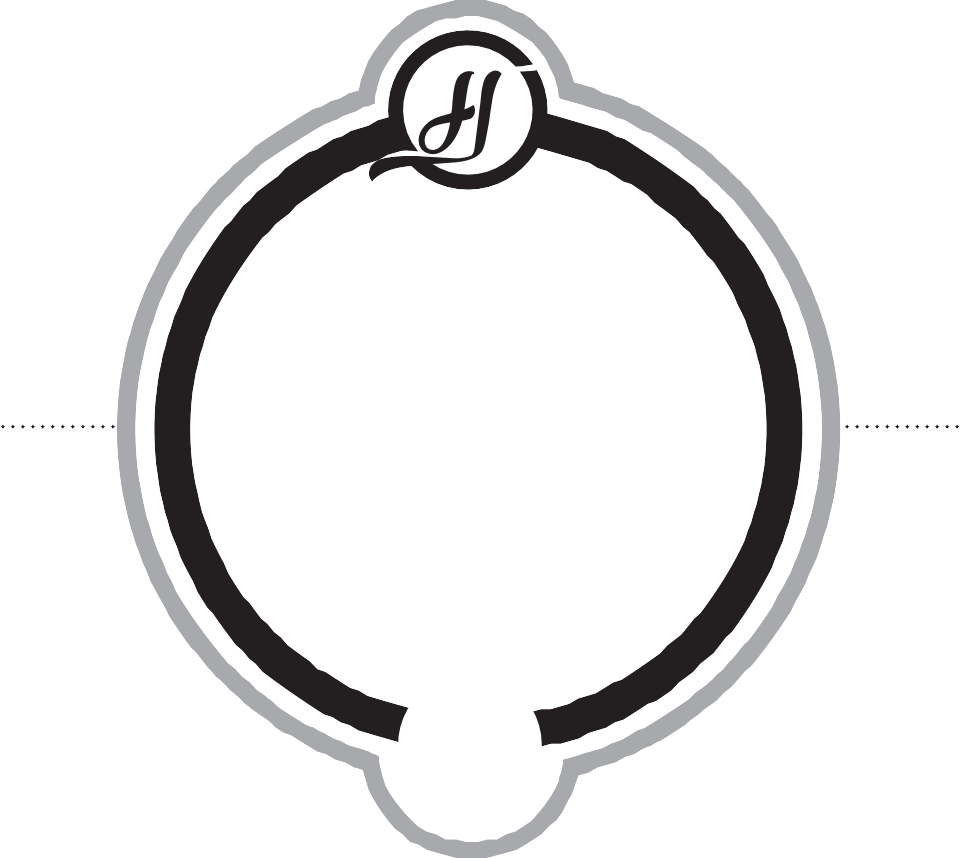 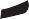 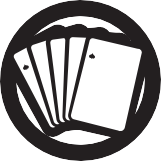 ...........................................................704 Montecristo Gift Assortment - Travel Humidor, Hat, Lounge Exclusive Cigars, Contour Cutter from THE TINDER BOX.............................................................705 2 Custom Made Men’s Dress Shirts from TOM JAMES - The world’s largest manufacturer and retailer of custom clothesSHOPPING 800 Three free oil changes at AAA CARE CENTER + have lunch at MOOSEHEAD GRILL ($50) on Montford while you wait.............................................................801 Basket of sweets and girly treats – could be  a great Mothers’s Day, Teacher, Birhtday Gift for a woman from CANDY GIRL on Selwyn.............................................................802  CAROLINA WOOD DESIGNS - Hand craftedSushi Board with - Board features, arched shaped walnut legs with a cherry center. Made by Michael Osucha - St. Ann School Family.............................................................803 $40 in Fresh Fish at CLEAN CATCH + $25 at THE WINE SHOP Dilworth + $10 at HARRIS TEETER Park Selwyn Terrace.............................................................804 Wedding dress cleaning and preservation at CUNNINGHAM CLEANERS805  $100 DRY CLEAN CITY - 3 locations- Charlotte, Matthews, North  Charlotte.............................................................$100 DRY CLEAN CITY - 3 locations - Charlotte, Matthews, North  Charlotte.............................................................Free month of our Integrated Managed Services (IMS) and a $100 Starbucks gift card from EPOCH UNIVERSAL.............................................................$50 gift certificate to THE FRESH MARKET.............................................................Smart Shopper! $20 at HARRIS TEETER at Stonecrest + Bag of goodies from TRADER JOES.............................................................$100 toward services from JUNK CHAMPIONS (Haul away household junk, yard debris, paint/ chemicals,  appliances).............................................................Family Portrait from KATE WEAVER PHOTOGRAPHY - includes sitting fee plus an 8X10 print.............................................................$200 from THE MOSQUITO AUTHORITY -Get rid of pesky mosquitos and enjoy your yard again this year!.............................................................SHOP LOCAL! $25 Gift Certificate to Charlotte’s Favorite Bookstore since 1977 - PARK ROAD BOOKS / $25 Gift Certificate to 32 FLAVORS BOUTIQUE on East Boulevard -Handmade Jewlery, Art & Gifts / $100 Shopping spree at J.T. POSH.............................................................$100 Gift Certificate valid for Portraits at PORTRAIT INNOVATIONS + $30 APPLEBEE’S528 Pack of 3 regular haircuts and basket of hair care products & treats from SNIP ITS + Lunch for 4 at CHICK-FIL-A Woodlawn.............................................................529  MIRA BOARDS designed by Brandon Scharr - St. Ann School Family. Complete 100% Canadian Maple skateboard (wheels, trucks, bearings, griptape) with one-off  design.............................................................LADIES Bangle Bracelet and Necklace set courtesy of ARM CANDY.............................................................$25 Gift Certificate, Body Lotion, and a “Sip, Sample & See” BEAUTYCOUNTER Party for 6 with drinks.............................................................Bracelet by Tresor Paris with pink Swarovski crystal and magnatite beads from BROWNLEE JEWELERSOrchid form CAMPBELL’S NURSERY.............................................................Beginners Class at CHARLOTTE YARN, Knitting Supplies and $30 at KABOB GRILL East Blvd..............................................................Gift Certificate for Cut & Color + Wella Styling Products from ESCAPE HAIR & SKIN Studio (Southend).............................................................Key of St. Mary Pendant from JAMES AVERY JEWELRY.............................................................Fishers of Men Cross from JAMES AVERY JEWELRYDove of Peace Medallion from JAMES AVERY JEWELRY.............................................................Dove & Cross Bookmark from JAMES AVERY JEWELRY.............................................................1 Eminence Organic Facial from LIGHTEN UP AND FACE IT + $50 at THAI HOUSE bothnear CMC Pineville.............................................................$100 toward hair services from Faye Karanikas at SALON P on Selwyn then lunch at MELLOW MUSHROOM ($30).............................................................$200 in Scrapbook and Card Making supplies from STAMPIN’ UP.............................................................Ladies Hide & Chic Expandable Laptop Tote ($80) and Assorted Office/School Supplies ($60) iPhone 6 case ($25) from STUDIO C.............................................................Jewelry Collection from Charlotte based entrepeneurs - TOWNE & REESE.............................................................Unique 18K Gold & 1K Colombian Emerald Cross Pendant handmade in Colombia, South America - donated by Carlos & Rachel Ortiz -St. Ann FamilyMEN’S 700 Golf foursome (Tu-F) with cart at BALLANTYNE COUNTRY CLUB (excluding June-August).............................................................701 Classic BROOKS BROTHERS Dress Shirt & Tie (size exchange available)EVENT SCHEDULE 6:30  pm	Doors open / check-in / silent auction opens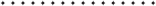 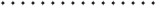 6:30  – 8:30 pm	Dinner buffet and bar open7:00  pm	Casino games open7:30  pm	Chip purchase & exchange opens8:45  – 9:00 pm	Dessert & coffee served9:00  pm	Bidding closes for classroom baskets, art projects and teacher experiences9:15  pm	Art projects / Teacher experiences,Class basket auction checkout begins9:30  pm	Auction closes9:45  pm	Silent auction checkout begins10:00  pm	Casino games close / chip exchange10:25  pm	Grand prize drawing announcement!!!!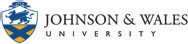 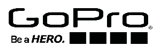 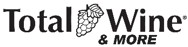 COMPANY SPONSORS 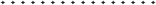 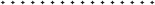 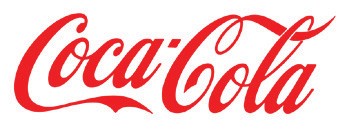 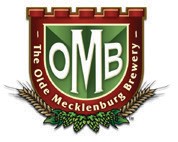 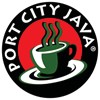 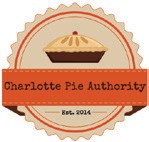 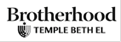 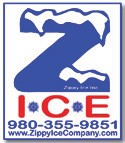 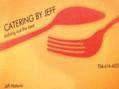 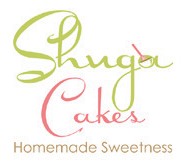 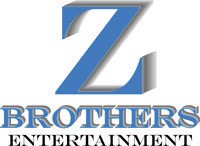 Sara Brown - Lemon Bars507 One everything-is-included karate birthday Party for 10 at CHARLOTTE MARTIAL ARTSACADEMY (Southend).............................................................508 One free week of karate summer camp including a camp t-shirt at CAROLINA MARTIAL ARTS ACADEMY (Southend)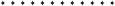 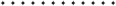 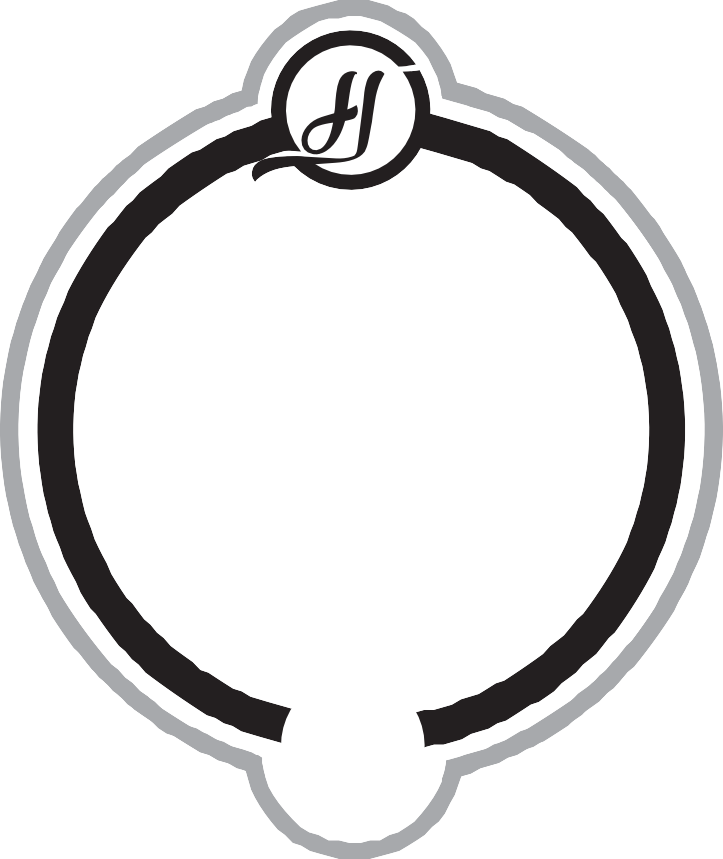 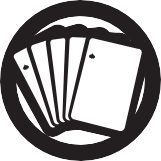 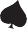 509 4 free half hour music lessons SOUTHERN PARK SCHOOL OF MUSIC.............................................................510  One-Month of SIMPLY MUSIC Piano Lessons- Group Lesson good for 2 students - ( exp. Aug 30)+ $20 HARRIS TEETER - North Sardis.............................................................$100 Gift Certificate toward program from COLD BLOODED ENCOUNTERS + 1 Year of wildanimal learning fun with a subscription to ZOOBOOKS Zoobies - (6 issues/year) for kids 0-3Zootles - (6 issues per year) for kids 3-6or Zoobooks (10 issues per year) for kids 6-12.............................................................Hands on Science!  5 complimentary Passes to both DISCOVERY PLACE and COLD BLOODED ENCOUNTERS REPTILE ZOO & SCIENCE CENTER.............................................................Hands on Science! 5 complimentary Passes to both DISCOVERY PLACE and COLD BLOODED ENCOUNTERS REPTILE ZOO & SCIENCE CENTER.............................................................Four complimentary One-Day Park Hopper passes from WALT DISNEY WORLD.............................................................$150 gift certificate toward purchase of uniforms at FLYNN & OHARA.............................................................3 months (weekly) language classes from FOREIGN LANGUAGE LEAGUE (Choose fromMandarin, French, Spanish, Italian)Exercise Brain & Body with learning tools from FUNDANOODLE & $80 Gift Certificate toward classes, camps or open gym at CHARLOTTE JR. GYM in SouthEnd.............................................................Learn to Play Guitar! Finally start or begin again with one month Free guitar lesson for 2 people. KEITH SERPA / ENCOURAGE SOULS - Instructor.............................................................1 week traditional camp at the HARRIS YMCA.............................................................4 Private Piano Lessons in Matthews - SIMPLY MUSIC with Terri Howren Deluca and $10 HARRIS TEETER at Matthew Festival1 week of summer dance camp at JAMI MASTERS SCHOOL OF DANCE.............................................................Girls Fun Day at Park Towne Terrace - Shoe Shopping, Pottery Painting & Sweet Treats$50 at KIXX shoes for KidsFlower Pot & Studio Time at DISH IT OUT 6 Cupcakes from POLKA DOT BAKERY.............................................................$100 certificate to THE LITTLE GYM - Cotswold.............................................................4 tickets to TWEETSIE RAILROAD.............................................................Lifetime Membership and 1 month of classes at MY GYM at Park Selwyn Terrace.............................................................$20 Gift Certificate from OUTBACK STEAKHOUSE + $100 Gift Certificate toward a program from COLD BLOODED ENCOUNTERS.............................................................OVER THE BOARD CHESS half hour private lesson with St. Ann Chess Instructor Jessica Prescott and $22 at TOYS & COMPANYMAIN AUCTION	WELCOME! HERE ARE A FEW THINGS TO KNOW ABOUT TONIGHT: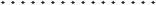 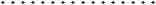 DINING Enjoy a kitchen free day with Breakfast, Lunch & Dinner / $20 FLYING BISCUIT / $13 ARTHURS RESTAURANT & WINE SHOP / $50 131 MAIN.............................................................$100 Gift Certificate to BLUE RESTAURANT AND BAR.............................................................$25 Gift Card to BROOKLYN SOUTH and$20 at HARRIS TEETER both at Colony Place.............................................................Eat Like A Man$50 - COWBELL BURGER & WHISKEY BAR2 Bloomin’ onions at OUTBACK STEAKHOUSE$10 - THE LODGE: A SPORTSMAN’S LODGE$25 - SAUCEMAN’S BBQ.............................................................$75 Gift Certificate to THE FIG TREE.............................................................Bloomin’ Burritos! Enjoy 2 Bloomin’ Onions from OUTBACK STEAKHOUSE and 3 - $5 off burritos at MOE’S.............................................................Lots ‘O Lunches - $50 HUBEE D’S /$25 RHINO MARKET / lunch or dinner at ARTHURS & Bloomin’ Onion from OUTBACK.............................................................$40 Gift certificate to SIR EDMUND HALLEY’S.............................................................Dinner for two at TOSCANA.............................................................Enjoy a kitchen free day with Breakfast, Lunch & Dinner / $20 FLYING BISCUIT / $13 ARTHURS RESTAURANT & WINE SHOP / $50 MAMA RICOTTAS.............................................................$75 Gift Certificate from THE MELTING POTDinner for Two at MEZZANOTE.............................................................$50 Gift Certificate to RU RUs Myers Park.............................................................Complimentary dinner for two at CHUY’S.............................................................Lots ‘O Lunches - $50 HUBEE D’S /$25 RHINO MARKET / lunch or dinner at ARTHURS & Bloomin’ Onion from OUTBACKFAMILY & KIDS One month of MACS ASEP (Afterschool Enrichment) at St. Ann + $100 toward a program from ASEP favorite COLD BLOODED ENCOUNTERS.............................................................BRICK MAGIC LEGO FESTIVAL Family 4Pack of tickets.............................................................Free annual registration and first month’s tuition at CAROLINA FLIPZ (exp. 6/30 - Pineville) & $100 Gift Certificate toward program at COLD BLOODED  ENCOUNTERS.............................................................Free week of half day summer camp (exp. 6/30) at CAROLINA FLIPZ (Pineville) + $100 Gift Certificate toward program at COLD BLOODED ENCOUNTERS.............................................................Family of four pass to CAROLINA RENAISSANCE FESTIVAL (October 3-November 24).............................................................2 Single Day Admission tickets to CAROWINDS.............................................................One free month of karate lessons and a free uniform at CHARLOTTE MARTIAL ARTS ACADEMY (Southend)All proceeds will benefit our school. The items you see tonight and many of the services were donated by our supporters. Please return their   support!BID NUMBER Please use the Bid Number on the back of this program to bid on items in the silent auction. Please also be mindful of the designated bid increase increments for each item. Thank you and good luck! We have many great items for you to    win!CHIP EXCHANGE Exchange your chips for RED grand prize drawing tickets anytime during the evening at the Chip Exchange table in the Game Room. Write your bid number and phone number on the back of these tickets and put them in the box(es) labeled with the Grand Prize(s) you hope to win.EXTRA CHIPS You can purchase extra gaming chips, 5 chips for $5, 10 chips for $10 and 25 chips for $20 anytime throughout the evening at the Chip Exchange    Table.GRAND PRIZE DRAWING The Grand Prize Items are located in the Gaming Room. For each 10 chips you receive 1 Red ticket. Write your name, phone # and Bid Number on the RED ticket and put the ticket (s) in the prize box (es) you would like enter to win! We will do the drawing at 10:25. You do not have to be present to win! Good Luck!!!CHECK OUT Check out for each auction begins 15 minutes after the close of the auction. Find out if you won an item by looking for your bid number on the duplicate bid sheets located on the tables after the auction closes. Gather your winning bid sheets and proceed to checkout starting at 9:45. A runner will collect your item and bring it to you when you check out. Thank you for your support!*TAX DEDUCTIONS - Donors who purchase items may claim a charitable contribution deduction for the excess of the purchase price paid for an item OVER its fair market value.CLASSROOM ART 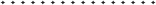 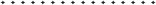 PK1 - Mrs. Wentz - Children’s Step Stool.............................................................PK2- Mrs. Young – Two Hand-decorated Serving Trays.............................................................TK - Mrs. Basse - Student Hand Print Canvas.............................................................K1 - Mrs. Roberts - Photo Blanket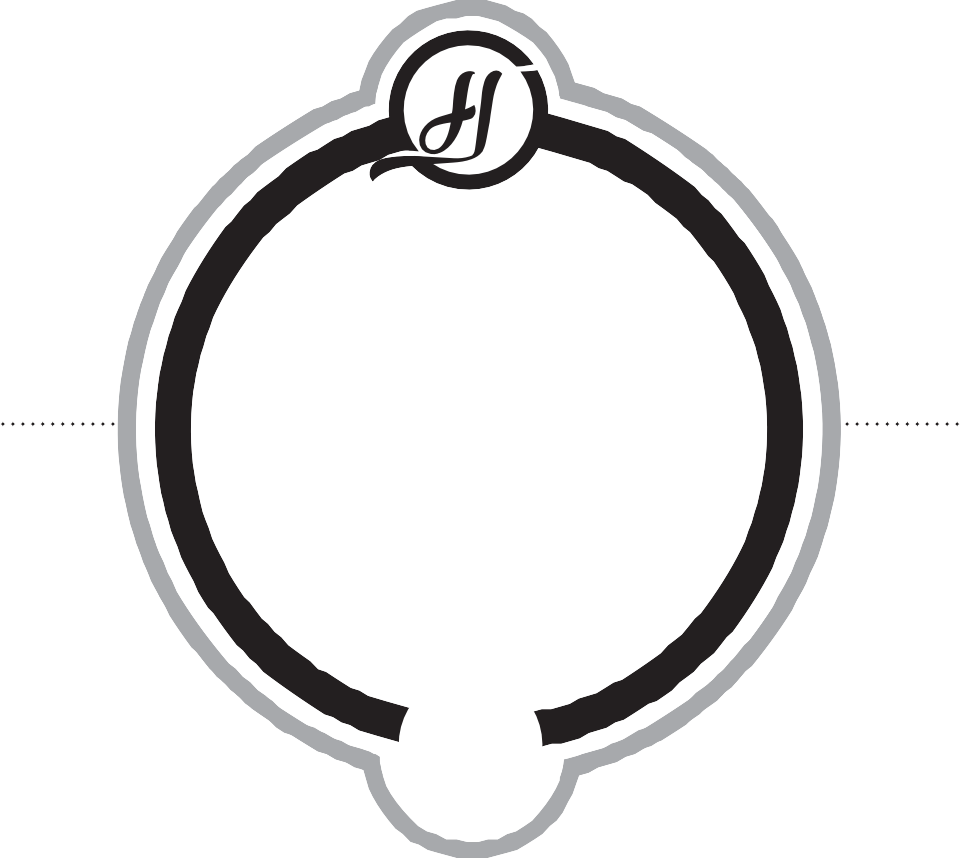 .............................................................K2 - Mrs. Darrell - Kids Adirondack Chair.............................................................1st - Mrs. Hujarski / Pringle - Class Photobook2nd - Mrs. Blais - Faith Family Love Photo.............................................................3rd - Mrs. Buckley - Monopoly Board.............................................................4th - Mrs. Becker - Self Portrait Art Collage.............................................................5th - Mrs. Chromy - “Hands of Devotion” Shadow Boxes.............................................................MAPS - Mrs. Mooney & Mrs. Banks - Prayer PlateCLASSROOM BASKETS 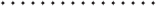 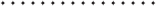 PK1 - Mrs. Wentz - Fire Pit Fun.............................................................PK2- Mrs. Young - Teenage Mutant Ninja Turtles Birthday Party Pack.............................................................PK2- Mrs. Young - Frozen Birthday Party Pack.............................................................TK - Mrs. Basse - All Around Charlotte.............................................................K1 - Mrs. Roberts - Rainy Day Fun.............................................................K2 - Mrs. Darrell - SouthPark Date NightK2 - Mrs. Darrell - Park Road Date Night.............................................................1st - Mrs. Hujarski / Pringle - Ultimate Tailgate.............................................................2nd - Mrs. Blais - As Seen On TV.............................................................3rd - Mrs. Buckley - Family Fun Time.............................................................4th - Mrs. Becker - Parent’s Night Out.............................................................5th / MAPS - Mrs. Chromy, Mrs. Mooney & Mrs. Banks - A Spa-tacular ExperienceTEACHER EXPERIENCES *SOME ITEM DESCRIPTIONS OR VALUES MAY HAVE CHANGED AFTER PRINTING. Coach for a Day with Mrs. Harrold.............................................................Manicures (+ dinner) with Mrs. McKinney.............................................................Dish it Out with Mrs. Young.............................................................Build a Bear with Mrs. Darrell, Mrs. Roberts and Mrs. Wentz.............................................................Dish it Out with Mrs. BuckleyDish It Out with Mrs. Blais.............................................................Librarian for the Day with Mrs. Androsky.............................................................Bouncing at Sky High with Mrs. Becker.............................................................Night Frog Walk on the Four Mile Greenway with Mrs. Konopasek and a friend of your choice..............................................................King or Queen of Carpool Experience - Year of Curbside Valet Pick Up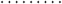 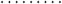 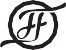 